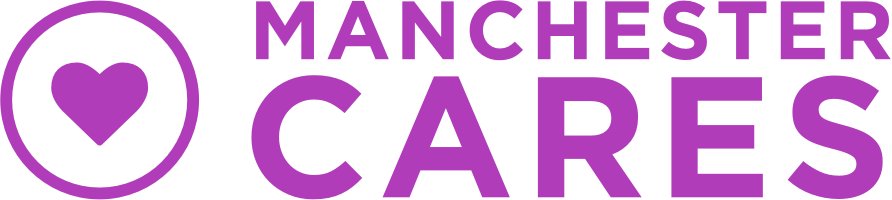 SOCIAL CLUBS - SEPTEMBER 2018Here’s a list of our free ​Social Clubs for people aged 65 and above. All our events are hosted by young people in their 20s and 30s who want to meet you and hear your stories!

If you want to book on to an activity please call Lauren on 0161 207 0800 who will share the full address.​ If you are unsure how to get to one of our clubs, then give us a call to ask about public transport routes.Monday 3 September, 6.30-8pm: Desert Island Discs – ANCOATS
Like the radio show of its namesake, come and share a song and why it’s meaningful to you.Tuesday 4 September, 6-7.30pm: Games Night - MILES PLATTING
Expect classic board games, laughs and nibbles!Wednesday 5 September, 1-2.30pm: Coffee and Quiz – NEWTON HEATH
Join us for a cuppa, some cake and a fun quiz.Friday 7 September, 11am-1.30pm: Business Visit - The Co-opJoin as at the Co-op’s Manchester headquarters, for an interactive tour which will look at the Co-op’s proud past, it’s present and it’s future ambitions. Lunch included. Limited places so booking essential.Thursday 13 September, 5.30-7.30pm: Words to Our Daughters Workshop (Women Only) - COLLYHURST/MILES PLATTINGThe Wednesday Collective are a group of actors, writers and musicians. Join them and some younger neighbours for a cuppa, some activities, and a chat about what it's like to be a woman now and then.Monday 17 September, 5.30-7pm: Dance Workshop - HULME/MOSS SIDEThis contemporary dance workshop is open to all abilities, with the option to take part seated or standing.Wednesday 19 September, 6-8.30pm: Cinema Screening (Some Like It Hot) - MOSTONJoin us for some popcorn, a catch up, and a film.Thursday 20 September, 5.30-7pm: Music Club - LEVENSHULMEJoin us at this fun club making some music...no musical experience necessary.Saturday 22 September, 2-4pm: Theatre Trip - HOME TheatreWe have a limited number of tickets to see the world premiere of othellomacbeth, a collision of two of Shakespeare’s most iconic tragedies. Booking essential. Tuesday 25 September, 5-7pm: Pub Quiz – ANCOATS Join us for our popular pub quiz. Teams will be formed on arrival – just bring yourselves and your competitive edge.Thursday 27 September, 5.30-7pm: Ballroom Dancing – COLLYHURSTExpect gentle exercise and lots of fun. No experience necessary and if you’d rather just sit and soak up the atmosphere - that’s fine too!Saturday 29 September, 10.30am-12pm: Crafts Club (party decorations)  – HULMEStart the weekend right with a cuppa, some crafts and good conversation.